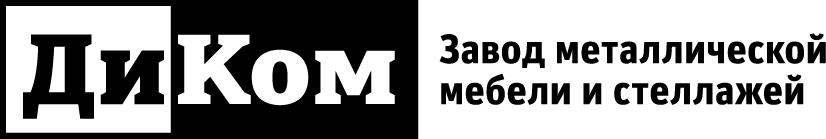 dikom.ruВНИМАНИЕ!                          Правила по хранению и эксплуатации Столешницы ЯСЕНЬСо склада «ДиКом» отгружаются Столешницы ЯСЕНЬ надлежащего качества, прошедшие контроль.Столешница ЯСЕНЬ изготовлена из массива древесины. Дерево — природный, «живой» материал, требующий особого отношения. 
На  Столешнице допустимы различные цветовые переходы, зашпаклёванные мелкие трещины, на нижней стороне могут быть небольшие сучки. Это является нормальной фактурой массива древесины.Перед монтажом, особенно в зимний период, необходима недельная акклиматизация Столешницы в сухом вентилируемом помещении. Хранить Столешницу необходимо в горизонтальном положении на трёх и более поперечных подкладках (две необходимо класть по краям, остальные посередине).Слишком низкая или слишком высокая влажность может привести к деформации (короблению) и растрескиванию Столешницы, прежде всего по торцам.Столешница ЯСЕНЬ рассчитана на эксплуатацию в помещениях:- температура воздуха от 10 до 30°С,- относительная влажность от 40 до 60 %.Не допускается установка верстака со Столешницей ЯСЕНЬ ближе, чем 1,5 метра от нагревательных приборов и батарей отопления. Резкие колебания температуры могут привести к появлению деформации и трещин.Столешница покрыта воском в два слоя. Рекомендуется смазывать  верхнюю часть столешницы маслом для обработки дерева два раза в год – это улучшит её качества и увеличит срок службы (допускается использование обычного растительного масла).При несоблюдении правил хранения и эксплуатации претензии по качеству товара не принимаются.